LONGTON LANE PRIMARY SCHOOL                                                                                               HISTORY                                                                  YEAR 6                                                           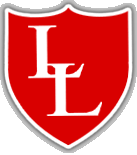 CHRONOLOGICAL UNDERSTANDING                          KNOWLEDGE AND INTERPRETATION                                     HISTORICAL ENQUIRYNational Curriculum Subject Contenta study of an aspect or theme in British history that extends pupils’ chronological knowledge beyond 1066 10a non-European society that provides contrasts with British History – Mayan civilization Ad 900 13National Curriculum Subject Contenta study of an aspect or theme in British history that extends pupils’ chronological knowledge beyond 1066 10a non-European society that provides contrasts with British History – Mayan civilization Ad 900 13Mayan Civilization AD 900The World Wars and VE Day